§594.  Liens for assessment1.  Lien created.  A managing entity has a lien on a time share for any assessment for expenses of the time share or taxes or fines levied against that time share in accordance with the project instrument or municipal or state law from the time the assessment, tax or fine becomes due.  A lien against a time-share estate may be foreclosed as provided in section 595, subsection 1, and a lien against a time-share license may be foreclosed as provided in section 595, subsection 2.  Unless the project instrument otherwise provides, fees, charges, late charges, fines and interest charged in accordance with the project instrument are enforceable as assessments under this section.  If an assessment is payable in installments, the full amount of the assessment is a lien from the time the first installment thereof becomes due.  The managing entity shall record notice of a lien on a time-share estate in the registry of deeds in the county in which the time-share estate is located.  A notice of a lien on a time-share license must be recorded in the public records for the filing of security interests governed by the Uniform Commercial Code.  If there is more than one lien, they may be listed in one filing.  A copy of the notice of a lien on a time-share estate or time-share license must be sent by first class mail to the last known address of the time-share owner.  A notice of a lien on a time-share estate or time-share license must include a statement that the federal Servicemembers' Civil Relief Act of 2003 applies to enforcement of liens when the owner of the time-share estate or time-share license is or was recently in military service.[PL 2005, c. 572, §1 (RPR).]2.  Priority.  A lien under this section is prior to all other liens and encumbrances on a time share, except:A.  Liens and encumbrances recorded before the recordation of the time-share instrument;  [RR 2009, c. 2, §92 (COR).]B.  Mortgages and deeds of trust on the time share securing first mortgage holders and recorded before the due date of the assessment or the due date of the first installment payable on the assessment;  [PL 1983, c. 407, §1 (NEW).]C.  Liens for real estate taxes and other governmental assessments or charges against the time share; and  [PL 1983, c. 407, §1 (NEW).]D.  Liens securing assessments or charges made by a person managing a project of which the time-share property is a part.  This subsection does not affect the priority or mechanics or materialmen's liens.  [PL 1983, c. 407, §1 (NEW).][RR 2009, c. 2, §92 (COR).]3.  Perfection.  The lien is perfected upon recording of a notice of lien in the registry of deeds of the county in which the time-share unit is situated.[PL 1983, c. 407, §1 (NEW).]4.  Extinguishing lien.  A lien for unpaid assessments is extinguished, unless proceedings to enforce the lien are instituted within 3 years after the assessments become payable.[PL 1983, c. 407, §1 (NEW).]5.  Other remedies.  This section does not prohibit actions or suits to recover sums for which subsection 1 creates a lien or preclude resort to any contractual or other remedy permitted by law.[PL 1983, c. 407, §1 (NEW).]6.  Statement furnished.  A person who has a duty to make assessments for time-share expenses shall furnish to a time-share owner upon written request a recordable statement setting forth the amount of unpaid assessments currently levied against his time share.  The statement shall be furnished within 10 business days after receipt of the request and is binding in favor of persons reasonably relying thereon.[PL 1983, c. 407, §1 (NEW).]SECTION HISTORYPL 1983, c. 407, §1 (NEW). PL 2005, c. 572, §1 (AMD). RR 2009, c. 2, §92 (COR). The State of Maine claims a copyright in its codified statutes. If you intend to republish this material, we require that you include the following disclaimer in your publication:All copyrights and other rights to statutory text are reserved by the State of Maine. The text included in this publication reflects changes made through the First Regular and First Special Session of the 131st Maine Legislature and is current through November 1. 2023
                    . The text is subject to change without notice. It is a version that has not been officially certified by the Secretary of State. Refer to the Maine Revised Statutes Annotated and supplements for certified text.
                The Office of the Revisor of Statutes also requests that you send us one copy of any statutory publication you may produce. Our goal is not to restrict publishing activity, but to keep track of who is publishing what, to identify any needless duplication and to preserve the State's copyright rights.PLEASE NOTE: The Revisor's Office cannot perform research for or provide legal advice or interpretation of Maine law to the public. If you need legal assistance, please contact a qualified attorney.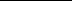 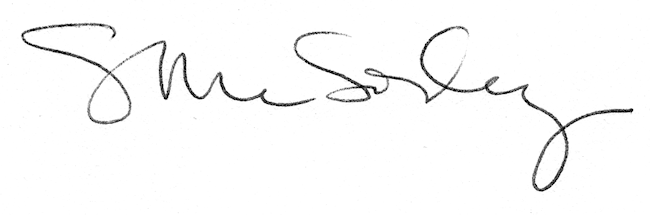 